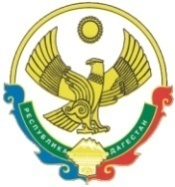 РЕСПУБЛИКА  ДАГЕСТАНСОБРАНИЕ   ДЕПУТАТОВГОРОДСКОГО ОКРУГА «ГОРОД КАСПИЙСК»368300, РД, г. Каспийск, ул. Орджоникидзе, 12, тел. 8 (246) 5-12-88, факс 8 (246) 5-12-88 сайт: kasp.info@yandex.ru.	19 февраля  2018  годаРЕШЕНИЕ № 13325-ой очередной сессии Собраниядепутатов городского округа «город Каспийск»шестого созываВ соответствии со статьей 40Устава городского округа «город Каспийск»,Собрание депутатов городского округа «город Каспийск»РЕШАЕТ:1. Утвердить прилагаемую структуру Администрации городского округа «город Каспийск» в новой редакции.2. Признать утратившим силу Решение Собрания депутатов городского округа «город Каспийск» № 88 от 17.04.2017г. «О внесении изменений в структуру Администрации городского округа «город Каспийск».3. Настоящее Решение вступает в силу со дня его опубликования в газете «Трудовой Каспийск».Глава городского округа «город Каспийск»                                                                                   М.С.АбдулаевПредседатель Собрания депутатов	городского округа «город Каспийск»                                          А.Д.Джаватов«Об утверждении структуры Администрации городского округа «город  Каспийск»